  MADONAS NOVADA PAŠVALDĪBA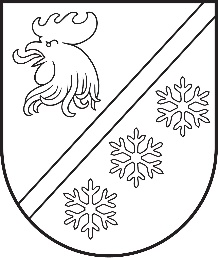 Reģ. Nr. 90000054572Saieta laukums 1, Madona, Madonas novads, LV-4801 t. 64860090, e-pasts: pasts@madona.lv ___________________________________________________________________________MADONAS NOVADA PAŠVALDĪBAS DOMESLĒMUMSMadonā2024. gada 28. martā						        	     		           Nr. 175								                  (protokols Nr. 6, 27. p.)				Par nekustamā īpašuma “Pļavas Roznieki”, Sarkaņu pagasts, Madonas novads, atsavināšanuMadonas novada pašvaldībā 31.01.2024. pieņemts domes lēmums Nr. 14 (protokols Nr. 2, 13.p.) Par nekustamā īpašuma “Pļavas Roznieki”, Sarkaņu pagasts, Madonas novads, nodošanu atsavināšanai, pārdodot to īrniekam.Nekustamais īpašums “Pļavas Roznieki”, Sarkaņu pagasts, Madonas novads, (kadastra Nr. 7090 005 0131) ir Madonas novada pašvaldībai piederošs nekustamais īpašums, reģistrēts Vidzemes rajona tiesas Sarkaņu pagasta zemesgrāmatas nodalījums Nr. 100000502766, kas sastāv no zemes gabala ar kadastra apzīmējumu 7090 005 0131, 0.144 ha platībā, dzīvojamās mājas ar kadastra apzīmējumu 7090 005 0131 001, palīgēkas ar kadastra apzīmējumu 7090 005 0131 002, palīgēkas ar kadastra apzīmējumu 7090 005 0131 003.2024. gada 19. februārī nekustamā īpašuma novērtēšanu ir veicis SIA “LINIKO” reģistrācijas Nr. 55403012911 (LĪVA profesionālās kvalifikācijas sertifikāts Nr. 131). Saskaņā ar nekustamā īpašuma novērtējumu nekustamā īpašuma tirgus vērtība ir EUR 1 600,00 (viens tūkstotis seši simti euro, 00 centi).Pašvaldības īpašumi atsavināmi saskaņā ar Publiskas personas mantas atsavināšanas likumu, turpmāk arī – Atsavināšanas likums. Šā likuma 4. panta ceturtās daļas 5. punkts nosaka, ka atsevišķos gadījumos publiskas personas nekustamā īpašuma atsavināšanu var ierosināt īrnieks vai viņa ģimenes loceklis, ja viņš vēlas nopirkt dzīvokļa īpašumu šā likuma 45. pantā noteiktajā kārtībā, savukārt, kura trešā daļa nosaka: atsavinot pašvaldības īpašumā esošu dzīvokļa īpašumu, par kura lietošanu likumā „Par dzīvojamo telpu īri” noteiktajā kārtībā ir noslēgts dzīvojamās telpas īres līgums, to vispirms rakstveidā piedāvā pirkt īrniekam un viņa ģimenes locekļiem. Atsavināšanas likuma 37. panta pirmās daļas 4. punkts nosaka, ka pārdot publiskas personas mantu par brīvu cenu var, ja nekustamo īpašumu iegūst šā likuma 4. panta ceturtajā daļā minētā persona. Šajā gadījumā pārdošanas cena ir vienāda ar nosacīto cenu. Pārdošana par brīvu cenu saskaņā ar Atsavināšanas likuma 1. panta 7. punktu ir mantas pārdošana par atsavinātāja noteiktu cenu, kas nav zemāka par nosacīto cenu, savukārt,  nosacītā cena saskaņā ar tā paša likuma 1. panta 6. punktu ir nekustamā īpašuma vērtība, kas noteikta atbilstoši Standartizācijas likumā paredzētajā kārtībā apstiprinātajiem Latvijas īpašuma vērtēšanas standartiem. Atsavināšanas likuma 4.panta pirmā daļa nosaka, ka atvasinātas publiskas personas mantas atsavināšanu var ierosināt, ja tā nav nepieciešama attiecīgai atvasinātai publiskai personai vai tās iestādēm to funkciju nodrošināšanai. Pamatojoties uz iepriekš minēto, Pašvaldību likuma 10. panta pirmās daļas 16. punktu, Publiskas personas mantas atsavināšanas likuma 1. panta 6. un 7. punktu, 3. panta pirmās daļas 2. punktu, 4. panta pirmo daļu un ceturtās daļas 5. punktu, 5. panta pirmo un piekto daļu, 37. panta pirmās daļas 4. punktu un piekto daļu, ņemot vērā 13.03.2024. Uzņēmējdarbības, teritoriālo un vides jautājumu komitejas un 19.03.2024. Finanšu un attīstības komitejas atzinumus, atklāti balsojot: PAR - 16 (Agris Lungevičs, Aigars Šķēls, Aivis Masaļskis, Andris Dombrovskis, Andris Sakne, Artūrs Čačka, Artūrs Grandāns, Arvīds Greidiņš, Gatis Teilis, Gunārs Ikaunieks, Iveta Peilāne, Kaspars Udrass, Rūdolfs Preiss, Sandra Maksimova, Valda Kļaviņa, Zigfrīds Gora), PRET - NAV, ATTURAS - NAV, Madonas novada pašvaldības dome NOLEMJ:Apstiprināt nekustamā īpašuma ar adresi “Pļavas Roznieki”, Sarkaņu pagasts, Madonas novads, nosacīto (brīvo) cenu EUR 1 600,00 (viens tūkstotis seši simti euro, 00 centi), nosakot, ka pirkuma maksa ir veicama 100% apmērā pirms līguma noslēgšanas vai veicams pirkums uz nomaksu, paredzot avansa maksājumu ne mazāku par 10% no pirkuma maksas un pirkuma maksas atliktā maksājuma nomaksas termiņu līdz 5 gadiem, pārdodot to [..].   Uzdot Nekustamā īpašuma pārvaldības un teritoriālās plānošanas nodaļai nosūtīt īrniekam nekustamā īpašuma atsavināšanas paziņojumu normatīvajos aktos noteiktajā kārtībā.              Domes priekšsēdētājs					             A. Lungevičs	Semjonova 27333721